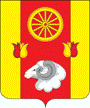 	Отчет о проделанной работе Ремонтненского сельского поселения по гармонизации межэтнических отношений за сентябрь 2017 года.1.  Проведение заседаний консультативных советов и малых советов2. Информация о ходе выполнения муниципальных программ борьбы с экстремизмом и планов по гармонизации межэтнических отношений3. Проведенные сходы граждан4. В случаях возникновения конфликтных ситуаций: (обобщенная информация)5. Информация о деятельности добровольных народных дружин6. Факты уничтожения посевов при несанкционированном выпасе скотаИ.о.главы Администрации Ремонтненскогосельского поселения                                                                          Т.И. Платоноваисп. Какалова Т.А.тел(86379)31-1-03АДМИНИСТРАЦИЯ  РЕМОНТНЕНСКОГОСЕЛЬСКОГО ПОСЕЛЕНИЯАдминистрация Ремонтненского районаРемонтненского районаРостовской областиАдминистрация Ремонтненского района347480 с. РемонтноеАдминистрация Ремонтненского районаул. Ленинская 94Администрация Ремонтненского района   № 93.30/925  27.09.2017                           Администрация Ремонтненского районадатаКоличество участниковповестка дняпринятые решенияконсультативные советыЗаседания Общественного Совета по межэтническим отношениям при Администрации Ремонтненского сельского поселения  21.09.2017     101.Об исполнении решений, принятыз в ходе заседания общественного совета по межнациональным отношениям при Администрации Ремонтненского сельского поселения.2. О мерах по противодействию терроризму и экстремизму на территории Ремонтненского сельского поселения.3.Об окончании срока выпаса домашних животных и скота на территории Ремонтненского сельского поселения.1.1. Информацию принять к сведению.2. Главному специалисту по правовым, организационным и кадровым вопросам (Какалова Т.А.):2.1. Продолжить мониторинг исполнения поручений, ответственными исполнителями определенных по итогам заседаний общественного совета.3.Ответственным исполнителям поручений, определенных в протоколах по итогам заседаний общественного совета по межнациональным отношениям при Администрации Ремонтненского сельского поселения принять меры своевременного исполнения поручений.4.Старшему инспектору по архивной работе и регистрационному учету(Семенякова А.П.), ведущему специалисту по вопросам охраны окружающей среды, гражданской обороны и чрезвычайных ситуаций (Лепетюхин М.С.) совместно с сотрудниками МО МВД России «Ремонтненский» принять участие в проведении совместных мероприятий, направленных на предотвращение и недопущение нарушений миграционного законодательства.2.1. Информацию принять к  сведению.2.2. Продолжить работу в данном направлении3.1. Информацию принять к  сведению.3.2. Ведущему специалисту по вопросам охраны окружающей среды, гражданской обороны и чрезвычайных ситуаций (Лепетюхин М.С.) продолжить  административную работу в данном направлении.наименование мероприятия дата проведения№ пунктов программ (планов)объем выполненияБеседа о соблюдении требований пожарной безопасности в быту и местах проживания, предоставляющих угрозу жизни и здоровью    10.09.2017П.4.5.Комплексного плана мероприятий по обеспечению межэтнического согласия    5 человек«День солидарности в борьбе с терроризмом»03.09.2017П.4.5.Комплексного плана мероприятий по обеспечению межэтнического согласия    10 человек«Товарищеский матч» по мини-футболу;Шашки и шахматы23.09.2017П.4.5.Комплексного плана мероприятий по обеспечению межэтнического согласия    30 человек«Зарядка с чемпионом»27.09.2017П.4.5.Комплексного плана мероприятий по обеспечению межэтнического согласия    30 человекдата и место проведенияколичество участниковкто проводилподнимаемые вопросыпринятые решениядата и место причины конфликтаустановочные данные участниковпринятые меры по локализации конфликтапринятые процессуальные решениянаименование мероприятия численность дружинниковФИО руководителя дружиныэтнический состав дружиныОхрана общественного порядка16 чел.Лепетюхин Максим СергеевичРусские, чеченец дата и местопричинитель вреда (ФИО, национальность)пострадавший (ФИО, национальность)меры, принятые органами власти